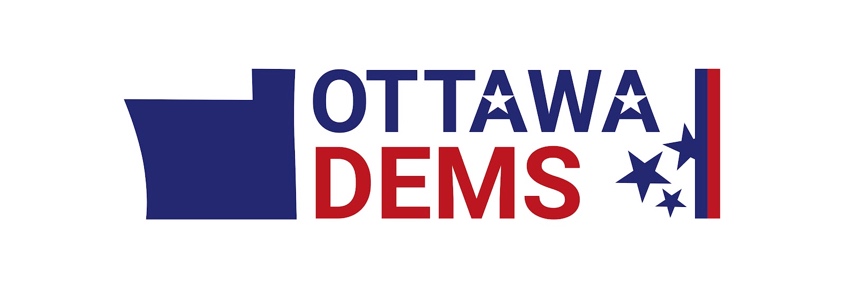 To be filled out by ALL candidates seeking OCDP’s endorsement (partisan candidates) or recommendation (non-partisan candidates).  Please complete and email to: runforoffice@ottawadems.com

Candidate’s Name: _____________________________________________________________________________________

Office Sought: _____________________________________________________________________________________
Name and Address of Candidate Committee: _____________________________________________________________________________________
_____________________________________________________________________________________
_____________________________________________________________________________________

Best contact information for campaign (include campaign manager’s name(s), phone and email address): 
_____________________________________________________________________________________
_____________________________________________________________________________________
_____________________________________________________________________________________Candidate signature: _________________________________________  Date: _____________________Please answer each question below in 300 words or less (use additional sheets as necessary):1.  Please supply a short bio describing your education, work and political experience.2.  Why are you running for this position at this time?3.  In your opinion, what are the three biggest issues impacting your future constituents?4.  Explain how your values and those of the Democratic Party align:5.  Is there anything in your personal history (criminal convictions, financial judgements, ongoing litigation for example) that could impact your race if brought into the public sphere?  Is there anything in your social media now, or in the past, that could be deemed as not in alignment with the Democratic Party’s values?6.  For non-partisan and judicial candidates:  Have you received or are you seeking endorsement or recommendation from any person or organization whose values or focus do not align with the Democratic Party?